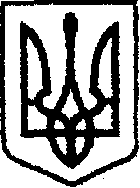 У К Р А Ї Н Ачернігівська обласна державна адміністраціяУПРАВЛІННЯ  КАПІТАЛЬНОГО БУДІВНИЦТВАН А К А Звід 10 грудня 2021 р.                       Чернігів		                         № 67-агПро закріплення автомобіля     	Відповідно до статей 6, 41 Закону України «Про місцеві державні адміністрації», з метою ефективного використання службових автомобілів, що належать Управлінню капітального будівництва Чернігівської обласної державної адміністрації, та для забезпечення оперативного вирішення виробничих питань,н а к а з у ю:        1. Закріпити за водієм автотранспортних засобів відділу адміністративно-господарської та організаційної роботи Управління капітального  будівництва Чернігівської  обласної  державної  адміністрації Казіміром Олексієм службовий автомобіль VOLKSWAGEN TOUAREG, державний номер: СВ4714ЕВ.         2. Визначити водія автотранспортних засобів відділу адміністративно-господарської та організаційної роботи Управління капітального  будівництва Чернігівської  обласної  державної  адміністрації Казіміра Олексія відповідальним за використання паливно-мастильних матеріалів, збереження, справний технічний стан та дотримання вимог законодавства щодо використання службового автомобіля VOLKSWAGEN TOUAREG, державний номер: СВ4714ЕВ.        3. Визнати таким, що втратив чинність, наказ начальника Управління капітального  будівництва  Чернігівської  обласної  державної  адміністрації  від 14  вересня 2021 року №51-аг «Про закріплення автомобіля».       4. Контроль за виконанням наказу залишаю за собою.Начальник                                                                 Ярослав СЛЄСАРЕНКО